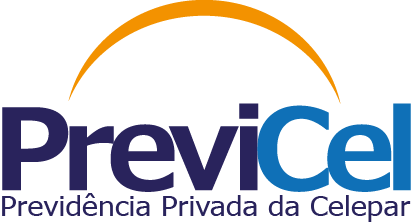 MODELO DE CURRICULONOME DA PESSOACPF: 999.999.999-99  RG: 9.999.999-9 SSP - UFEstado Civil – 99 anosRua XXXXXXXXXXX, 9999 - ComplementoMunicípio – UF  CEP: 80040-110Tel.: (99) 9999-9999Cel.: (99) 9999-9999e-mail: xxxxxxx@xxxxxxxxxx.xxx.brFORMAÇÃO:Pós-graduação – Área – conclusão em 9999 (se tiver) Curso - Faculdade – conclusão em 99992º grau – Colégio XXXXXXXXXXXXXX – conclusão em 9999HISTÓRICO PROFISSIONAL:Desde 99/99/9999 – Companhia de Informática do Paraná – CeleparSetor: XXXXXXXXXXXXXXXXXXXXXXXXXXAtividadesDesde  99/99/9999 – Outra EmpresaSetor: XXXXXXXXXXXXXXXXXXXXXXXXXXAtividadesCURSOS DE APERFEIÇOAMENTO:Nome do Curso – Empresa/9999OUTRAS ATIVIDADES:Membro...;Outras informações relevantes.